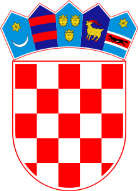 REPUBLIKA HRVATSKA	VARAŽDINSKA ŽUPANIJAOPĆINA VIDOVEC Općinsko vijećeKLASA: 601-01/20-01/05URBROJ: 2186/10-01/1-21-06Vidovec, 03. studenog 2021.Na temelju članka 41. stavka 1. Zakona o predškolskom odgoju i obrazovanju ("Narodne novine", broj 10/97,107/07, 94/13 i 98/19) i članka 31. Statuta Općine Vidovec ("Službeni vjesnik Varaždinske županije” broj 20/21), Općinsko vijeće Općine Vidovec na 4. sjednici održanoj dana 03. studenog 2021. donijelo jeODLUKU o davanju prethodne suglasnostina Prijedlog Pravilnika o 1. izmjenama i dopunamaPravilnika o unutarnjem ustrojstvu i načinu rada Dječjeg vrtića ŠkrinjicaČlanak 1.Daje se prethodna suglasnost na Prijedlog Pravilnika o 1. izmjenama i dopunama Pravilnika o unutarnjem ustrojstvu i načinu rada Dječjeg vrtića Škrinjica, u tekstu kojeg je utvrdilo Upravno vijeće Dječjeg vrtića Škrinjica na 19. sjednici održanoj dana 21. listopada 2021. godine.Članak 2.Ova Odluka stupa na snagu prvi dan od dana objave u„Službenom vjesniku Varaždinske županije”.OPĆINSKO VIJEĆE OPĆINE VIDOVEC                                                                                                                     PREDSJEDNIK                                                                                                                        Krunoslav Bistrović